Секция окружающей среды и устойчивого развития библиотек IFLAIFLA Green Library Award22: Конкурс “зеленых” библиотек IFLA.  Заявка на участие Конкурс проводится секцией по проблемам охраны окружающей среды и устойчивого развития IFLA ENSULIB (Section on Environment, Sustainability and Libraries)
https://www.ifla.org/environment-sustainability-and-libraries При спонсорской поддержке издательства de GruyterЗаявку просим направить в виде электронного приложения в  Dropbox или WeTransfer и т.д. не позднее 28 февраля 2022 г.:Dr. Petra Hauke, ENSULIB Secretary
Email: petra.hauke@hu-berlin.de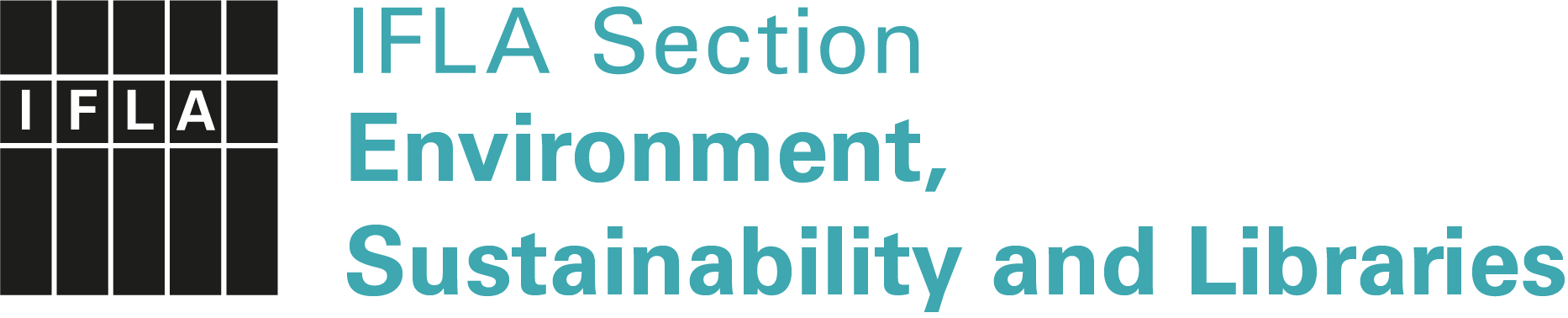 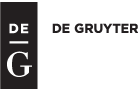 Название конкурсного проектаТип проекта (  ) эссе, (  ) видео, (  ) постер, (  ) статья, (  ) серия слайдов,
(  ) другое: ______________________________________Категория (  ) Лучшая зеленая библиотека или 
                   (  ) Лучший библиотечный зеленый проектЯзык заявки/проекта(  ) англ, (  ) араб*, (  ) китайский*, (  ) немецкий*, (  ) франц.*, (  ) русск.*, (  ) испанск.*
*требуется перевод на английский язык Тип библиотеки(  ) публичная (  ) школьная, (  ) университетская, (  ) другое: …………………Номер ЦУР, которой/ым соответствует проект (название ЦУР не указывать)Фамилия /фамилии, имя /именаНазвание библиотекиПолный адресЭл. почтаВебсайтРезюме (не более 300 слов на англ. яз.):Резюме (не более 300 слов на англ. яз.):